                КАРАР                                                                                  РЕШЕНИЕОб утверждении местных нормативов градостроительного проектирования сельского поселения Зеленоклиновский сельсовет муниципального района Альшеевский район Республики БашкортостанВ соответствии с Градостроительным кодексом Российской Федерации, Федеральным законом от 06.10.2003 года № 131-ФЗ «Об общих принципах организации местного самоуправления в Российской Федерации», Уставом сельского поселения Зеленоклиновский сельсовет муниципального района Альшеевский район Республики Башкортостан Совет сельского поселения Зеленоклиновский сельсовет муниципального района Альшеевский район Республики Башкортостан РЕШИЛ:Утвердить местные  нормативы градостроительного проектирования сельского поселения Зеленоклиновский сельсовет муниципального района Альшеевский район Республики Башкортостан (прилагается). Решение вступает в силу со дня подписания и подлежит обнародованию путем размещения на официальном сайте сельского поселения Зеленоклиновский сельсовет муниципального района Альшеевский район Республики Башкортостан в сети Интернет.Контроль исполнения настоящего решения возложить на постоянную комиссию Совета сельского поселения Зеленоклиновский сельсовет муниципального района Альшеевский район Республики Башкортостан по земельным вопросам, благоустройству и экологии.Глава сельского поселения                           Т.Г.Гайнуллинд.Зеленый Клин18 ноября  2015 г.№ 20БАШҠОРТОСТАН РЕСПУБЛИКАҺЫӘЛШӘЙ РАЙОНЫМУНИЦИПАЛЬ РАЙОНЫНЫҢЗЕЛЕНЫЙ КЛИН АУЫЛ СОВЕТЫ     АУЫЛ БИЛӘМӘҺЕ СОВЕТЫ452116, Зеленый Клин ауылы, Мэктэп урамы, 1 Тел./факс  8(34754)3-87-43e-mail: zelenyiklin@mail.ru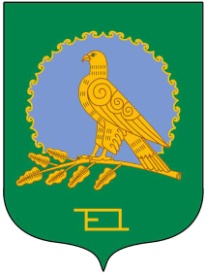 РЕСПУБЛИКА БАШКОРТОСТАНСОВЕТ СЕЛЬСКОГО ПОСЕЛЕНИЯЗЕЛЕНОКЛИНОВСКИЙ СЕЛЬСОВЕТМУНИЦИПАЛЬНОГО РАЙОНААЛЬШЕЕВСКИЙ РАЙОН452116, д.Зеленый Клин , ул. Школьная, 1Тел./факс  8(34754)3-87-43e-mail: zelenyiklin@mail.ru